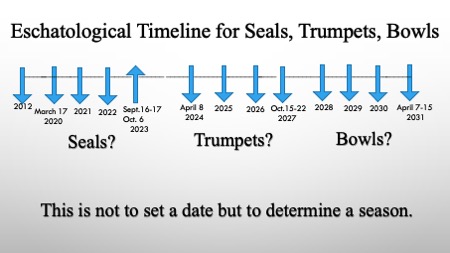 March 17, 2020,  The crisis, a lockdown happened worldwide because of the plague Covid-19March 17, 2020, till September 17, 2023,  This Is 3 ½ years. Could this be the Seals?  Sept. 16-17, 2023, is the Feast of TrumpetsSept. 29- Oct. 6 is the feast of Tabernacles.The 1st Seal The rider on the white horse and the bow. *Revelation 6:1 I watched as the Lamb opened the first of the seven seals. Then I heard one of the four living creatures say in a voice like thunder, "Come!" 2 I looked, and there before me was a white horse! Its rider held a bow, and he was given a crown, and he rode out as a conqueror bent on conquest.*“Let’s rebel” a new world order takes place and removes peace from the world. 2021 The year they took away peace? *Revelation 6:3 When the Lamb opened the second seal, I heard the second living creature say, "Come!" 4 Then another horse came out, a fiery red one. Its rider was given the power to take peace from the earth and to make people kill each other. To him was given a large sword. ______________  Statewide Opioid Reporting Directive. This was initiated in June 2020 and the report goes through May 2021.  Worldwide 62 million are using opium in 2019 the authorities believe the lockdowns have significantly increased this number worldwide.*Revelation 6:5 When the Lamb opened the third seal, I heard the third living creature say, "Come!" I looked, and there before me was a black horse! Its rider was holding a pair of scales in his hand. 6 Then I heard what sounded like a voice among the four living creatures, saying, "Two pounds of wheat for a day's wages, and six pounds of barley for a day's wages, and do not damage the oil and the wine!"2016  Wheat was trading 4.13 lb. 2021 it's double 8.23 lb.This may be our best marker. Look for the cost of wheat to sore 3 ½  x  to reach the scale of a minimum wage employee to fulfill this scripture. (Remember we think like Americans this could already be a reality for most poor countries.) *Revelation 6: 7 When the Lamb opened the fourth seal, I heard the voice of the fourth living creature say, "Come!" 8 I looked, and there before me was a pale horse! Its rider was named Death, and Hades was following close behind him. They were given power over a fourth of the earth to kill by sword, famine and plague, and by the wild beasts of the earth. (Ezekiel 14:21 these four things were sent against Jerusalem)Don’t misinterpret this verse. This is saying this will take place over ¼ of the world population or area not that ¼ will die.This could be the Gog and Magog war. Ezekiel 38-39*Revelation 6:9 When he opened the fifth seal, I saw under the altar the souls of those who had been slain because of the word of God and the testimony they had maintained. 10 They called out in a loud voice, "How long, Sovereign Lord, holy and true, until you judge the inhabitants of the earth and avenge our blood?" 11 Then each of them was given a white robe, and they were told to wait a little longer, until the full number of their fellow servants, their brothers, and sisters, were killed just as they had been.Look for increased martyrs in the Christian faith.*Revelation 6:12 I watched as he opened the sixth seal. There was a great earthquake. The sun turned black like sackcloth made of goat hair, the whole moon turned blood red, 13 and the stars in the sky fell to earth, as figs drop from a fig tree when shaken by a strong wind. 14 The heavens receded like a scroll being rolled up, and every mountain and island was removed from its place.15 Then the kings of the earth, the princes, the generals, the rich, the mighty, and everyone else, both slave and free, hid in caves and among the rocks of the mountains. 16 They called to the mountains and the rocks, "Fall on us and hide us from the face of him who sits on the throne and from the wrath of the Lamb! 17 For the great day of their wrath has come, and who can withstand it?"Significant dates2012 Did the great falling away start with the Presbyterians voting on gay clergy and the Episcopalians voting on same-sex marriage? (2 Thess. 2:3) Why are 19 years significant from 2012 to 2031?March 17, 2020, The global world lockdown started in the USA as a system of control is introduced to the world.September 16-17, and Sept. 29 thru Oct. 6, 2023, mark all of the Jewish fall feasts and it also marks  3 ½ years since the lockdowns began. The opening of the Seals is the revealing of clues, & is a Watchmen alert.April 8, 2024, the 2nd  total solar eclipse over the USA in seven years after the last one in 2017. Does this start the Trumpets Warnings? Passover starts on April 22, 2024, & Tabernacles begins on October 22, 2027; This too is a 3 ½ year period. .October 15, 2027, the beginning of Tabernacles to the end of Passover on April 15, 2031, marks 3 ½ years.April 8, 2024, the solar eclipse over the USA to the Passover April 7- 15 2031, is an interesting 7-year period. 